Lampiran 07TRANSKRIP DOKUMENTASIKode :03/D/02-04-2018Bentuk :Tulisan Isi Dokumentasi:Manajemen Kulliyautl Mu’alimin Al-IslamiyyahTanggal pencatatan:02 April 2018Jam pencatatan:19.00-22.00Bukti Dokumentasi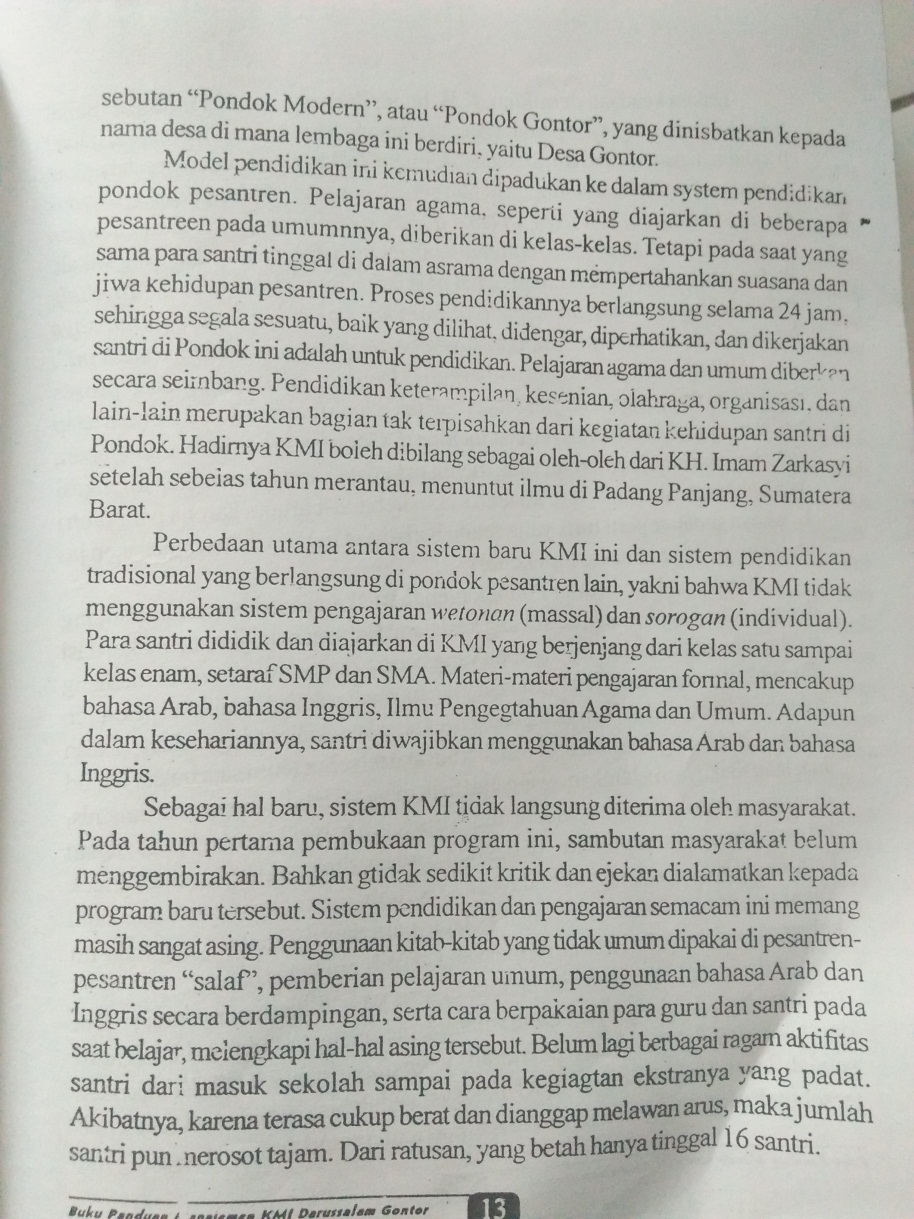 